Площадь поверхности прямоугольного параллелепипедаХОД УРОКАМотивирование к учебной деятельности.УЧЕНЫЙ КОТУ кошки маленький котеночек подрос. — Как дальше быть? — возник вопрос. Решила мать, что в пору Отдать котенка в школу.И вот за партой в классеСидит пушистый Вася.С усердием большим,Как приказала мать,Принялся кот науку постигать. С терпеньем изучал, По пунктам и по темам, Строение мышей по графикам и схемам.Решал он, чуть не плача,И про бассейн задачу.Сколь вытечет сметаны,Когда открыть все краны. И через 10 лет, науками богат, Понес наш кот домой Из школы аттестат. И у какой-то горки Мышонок вылезал из норки.Но как его схватить?Нельзя же прыгнуть сразу —Тут надо применитьНаучных знаний базу.V — скорость, ускоренье — а, И брызги сыплются с пера. Затем привел он, глядя в книгу, К логарифмическому виду.Потом в системе «эс, ге, эс»Нашел его удельный вес.Вписал последнюю строкуИ приготовился к прыжку. Пока ученый кот Над уравненьем бился, Мышонок — неуч В норке скрылся.Запомните, друзья, соль истины такой:Теория мертва без практики живой.Вопрос учащимся: Как вы поняли смысл последних строк? (ответы учащихся)Да, сегодня мы будем решать практические задачи, т.е. применять теорию на практике.2. Актуализация и фиксирование индивидуального затруднения в пробном учебном действии.Представьте себе, что нас ожидает ремонт: в классе или дома…Что необходимо предварительно сделать, прежде чем его начать?Что для этого нам необходимо знать?(размеры комнаты, расход краски, количество краски)Задача: нам необходимо покрасить стены, пол, потолок какого - то помещения, например, кладовки (внутри) и ларь для хранения продуктов (снаружи).Какой объект (фигуру) мы будем исследовать? (Прямоугольный парал-д)Какую величину мы будем находить? (площадь полной поверхности)Запишите тему урока в ваших рабочих тетрадях: Площадь поверхности прямоугольного параллелепипедаНа прошлом уроке мы исследовали парал-д и узнали, какие у него есть элементы, их название и количество. Давайте вспомним и заполним таблицу (используя модель парал-да)3. Выявление места и причины затруднения.Что мы можем измерить и вычислить у парал-да? (измерения, Р (длину всех рёбер), Sграни) При помощи каких формул?А чтобы вычислить, сколько краски потребуется для окрашивания стен, какая формула нам потребуется? Мы знаем её?4. Построение проекта выхода из затруднения.Давайте составим план вывода данной формулы (рассматриваем на макете):Рассмотреть, из чего состоит поверхность пар-да, из каких фигур (из граней)Из чего состоит полная площадь поверхности пар-да? (из всех площадей граней) – учитель записывает на доскеS= (S1+S2+S3)*2= Можем ли мы найти площади каждой грани? Что для этого необходимо измерить? = (ab+bc+ac)*2 - учитель записывает на доске??? В каких единицах измерения должны быть длина, ширина и высота?(в одинаковых)Проверим наши выводы (Формула площади поверхности прямоугольного параллелепипеда – анимация  http://school-collection.edu.ru/catalog/res/403a9b10-2895-11dc-8314-0800200c9a66/?interface=catalog) – 1 слайдЭто всё теория, давайте перейдём к практике и выполним тренировочное задание: а=0,05, b=0,015; c=0,038  вычислить Sбок  (проверка – 2 слайд анимации)ПРАКТИЧЕСКАЯ РАБОТА: Перед вами на столе лежит прямоугольный параллелепипед. Ваша задача выполнить необходимые измерения и вычислить сколько краски потребуется, чтобы покрасить прямоугольный  параллелепипед со всех сторон, если на 1 см2 расходуется 2 г краски – 2б5. Реализация построенного проектаДавайте составим план решения задачи (проговорим устно)             План :Измерь а,b,c, если это необходимоВычисли S1,S2,S3. Найти их сумму Эту сумму умножь на 2 – получишь площадь поверхности (S= (S1+S2+S3)*2)Эту площадь умножь на расход краски – получишь количество необходимой краски.ПРОВЕРЬ! Учащиеся решают задачу и  выполняют проверку на компьютере, в индивидуальном порядке. (В программе MC Excel ) 6. физкультминутка7. Первичное закрепление с проговариванием во внешней речи.- Расскажи соседу по парте, как ты выполнял вычисления8. Самостоятельная работа с самопроверкой . Индивидуальная работа.*Вычислите площадь поверхности прямоугольного параллелепипеда, если его измерения 10см, 5см, 4см. – 1 б**  Вычисли, какое количество краски потребуется для окрашивания гаража, с измерениями: 4м, 3м, 2м, если на 1м2 требуется 120г краски – 2б*** Вычисли, какое количество краски потребуется для окрашивания вагона, с измерениями: 6м, 3м, 2м 50см, если на 1м2 требуется 120г краски – 4бДополнительное задание:Вычислить площадь поверхности куба с ребром 10 см и вывести формулу для нахождения площади – 4б Проверку  выполняют на компьютере, в индивидуальном порядке. (В программе MC Excel ) Оценивание: 3б – «3», 5б – «4», 6б и более – «5»9. Рефлексия учебной деятельности на уроке (итог).Какое бы название вы дали нашему уроку?Что мы научились делать, что нового узнали? Где наши знания и умения можно применить?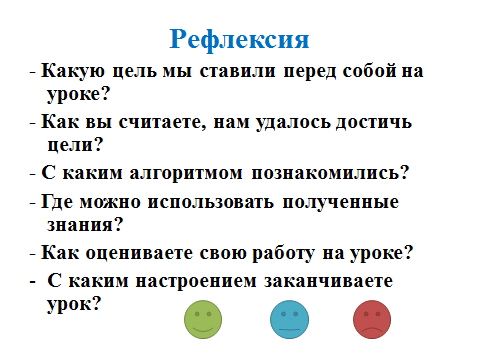 Как вы оцениваете работу на уроке?С каким настроением заканчиваете урок? СМАЙЛИКИ10. Домашнее задание   п. 20, стр. 120-121, записи в тетради, №№ 813, 814 с. 124Вычислите, какое количество краски потребуется для окрашивания шкафа, если на 1м2 требуется 80г краски (выполните необходимые измерения)Лист самооценивания _______________________________________________________(Фамилия, имя)ЭОР: Формула площади поверхности прямоугольного параллелепипеда – анимация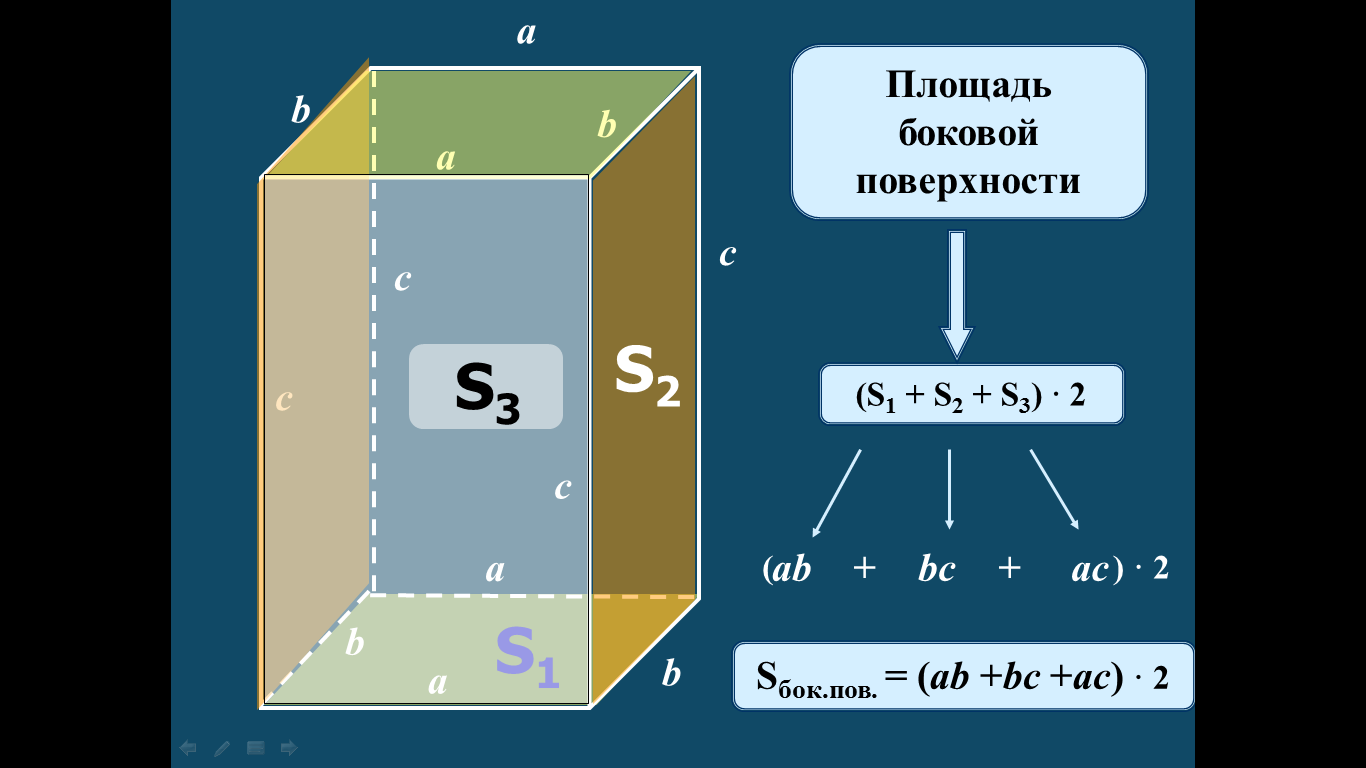 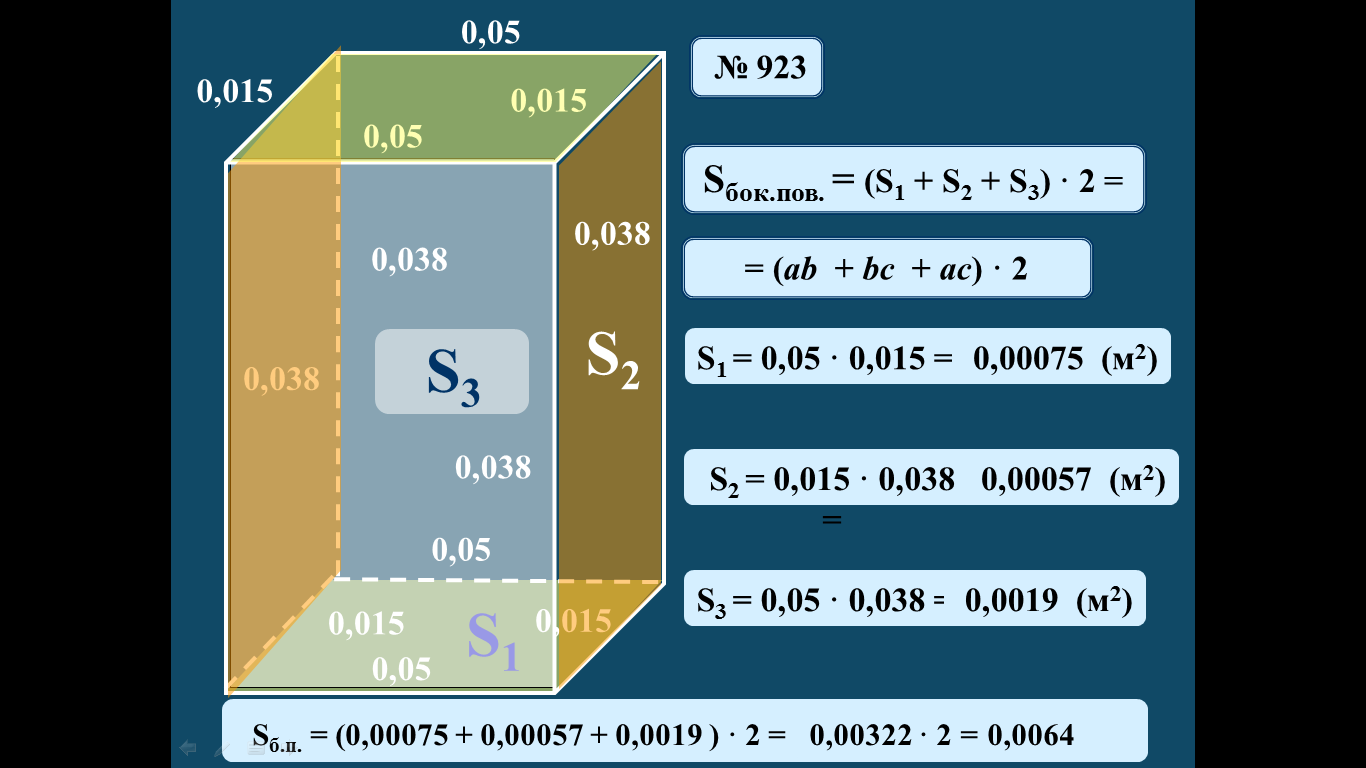 Базовый учебникВиленкин Н.Я. Математика 5 классТема  урокаПлощадь поверхности прямоугольного параллелепипедаЦель  урока: организовать деятельность учащихся по восприятию, осмыслению и первичному запоминанию понятий о прямоугольном параллелепипеде и его измерениях, восприятию формулы для нахождения площади поверхности прямоугольного параллелепипеда. Задачи:обучающие: вывести формулу для нахождения площади поверхности прямоугольного параллелепипеда и выработать умения у учащихся применять ее при решении задач;развивающие: развивать пространственное воображение, логическое мышление, наблюдательность, развивать устную и  письменную речь;воспитательные: воспитывать чувство коллективизма,  уверенности в себе.Планируемые результаты:Планируемые результаты:ЛичностныеУченик получит возможность научиться: ясно, точно и грамотно излагать свои мысли; получит возможность для формирования коммуникативной компетентности в общении.МетапредметныеУченик научиться: использовать геометрический язык для описания предметов окружающего мира; осуществлять самоконтроль и взаимоконтроль в процессе достижения результата; осуществлять анализ с целью выделения признаков.Ученик получит возможность научиться организовывать учебное сотрудничество со сверстниками. Предметные Ученик научиться: формулировать понятия о прямоугольном параллелепипеде и его измерениях; научиться вычислять площади поверхности прямоугольных параллелепипедов;Ученик получит возможность: углубить и развить представления о пространственных геометрических фигурах.Тип урокаурок «открытия» нового знания Формы  работы учащихсяИндивидуальная, фронтальная, в парах.Необходимое техническое оборудованиеКомпьютер, проектор, экран.Элемент Форма Общее количество Количество групп равных элементов ГраньПрямоугольник63 по 2ВершинаТочка8 -РеброОтрезок12 3 по 4заданиеКоличество возможных балловКоличество набранных балловПРАКТИЧЕСКАЯ РАБОТА2 бСамостоятельная работа с самопроверкой* - 1б** - 2б*** - 4бДополнительное задание:4бИТОГО13 боценивание3б – «3», 5б – «4», 6б и более – «5»